Scientific Notation Word Problems Guided Notes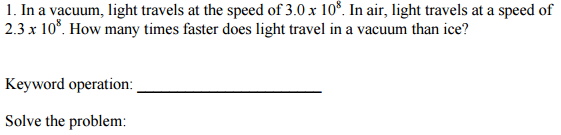 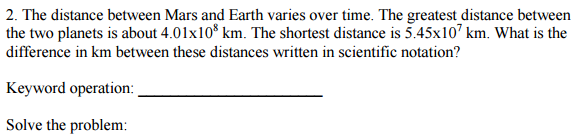 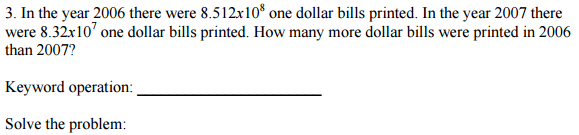 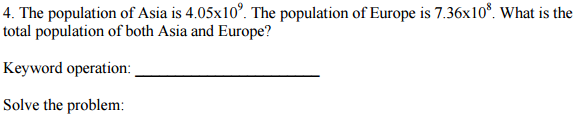 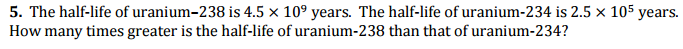 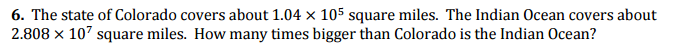 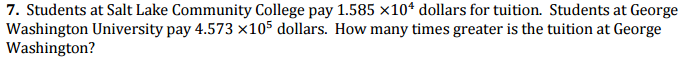 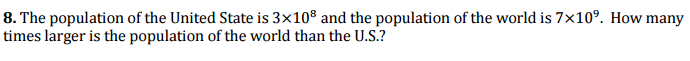 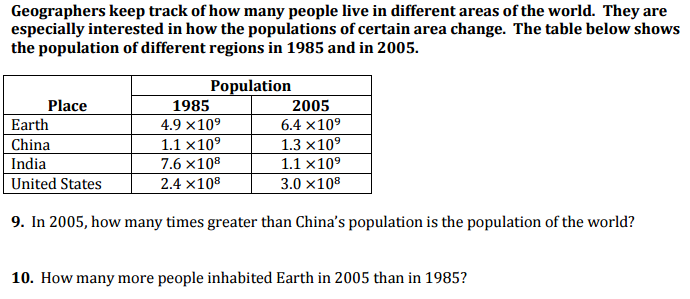 